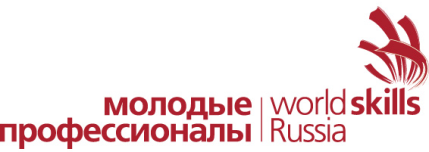 План проведения VIII Открытого Регионального чемпионата «Молодые профессионалы» (WorldSkills Russia) в Красноярском краеКомпетенция: Прикладная кросс-логистикаДеньВремяВремяОписаниеС-2Воскресенье, 01 ноября 2020Воскресенье, 01 ноября 2020Воскресенье, 01 ноября 2020С-2Весь деньВесь деньЗаезд и размещение конкурсантов и экспертов. С-2С 13.30 до 14.00С 13.30 до 14.00Обед С 14.00 до 17.00С 14.00 до 17.00Онлайн-собрание главных экспертов.Сбор и регистрация экспертов.Совещание экспертов по Регламенту чемпионата.Распределение ролей между экспертами, определение экспертов по особым полномочиям.Инструктаж по технике безопасности с экспертами. Обучение работе в программе Главным и Техническим экспертами.Подготовка конкурсной документации для участников. С 17.00 до 18.00С 17.00 до 18.00Подписание протоколов утверждения конкурсной документации. С 18.00 до 19.00С 18.00 до 19.00Ужин С-1Понедельник, 02 ноября 2020Понедельник, 02 ноября 2020Понедельник, 02 ноября 2020С-1Открытие чемпионата (по площадкам).С-1С 09.00 до 09.30С 09.00 до 09.30Тренировочный день. Прибытие участников, экспертов, регистрация на площадке. С-1С 09.30 до 10.00С 09.30 до 10.00Инструктаж участников по ОТ и ТБ. Ответы на вопросы. Жеребьевка.С-1С 10.00 до 13.00С 10.00 до 13.00Объяснение особенностей модулей КЗ.Подготовка и ознакомление участников с рабочими местами.Ответы на вопросы участников и экспертов. Оформление протоколов.Обучение конкурсантов работе в программе Главным и Техническим экспертами.С-1С 13.00 до 14.00С 13.00 до 14.00Обед (4)С-1С 14.00 до 18.00С 14.00 до 18.00Обучение конкурсантов работе в программе Главным и Техническим экспертами.С-1С 18.00 до 19.00С 18.00 до 19.00Ужин Подготовка документов к первому конкурсному днюС1Вторник, 03 ноября 2020                   1-й конкурсный день  Вторник, 03 ноября 2020                   1-й конкурсный день  Вторник, 03 ноября 2020                   1-й конкурсный день  С1С 08.00 до 08.50С 08.00 до 08.50Подготовка площадки (КЗ), Модуль 1 «Организация и управление работой».С1С 08.50 до 09.00С 08.50 до 09.00Инструктаж по ТБ и ОТ. Получение КЗ, Модуль 1. Обсуждение, вопросы экспертам.С1С 09.00 до 11.15С 09.00 до 11.15Выполнение Модуля 1 (подготовка презентации).С1С 11.15 до 12.00С 11.15 до 12.00Защита презентаций Модуля 1.С1С 12.00 до 12.50 С 12.00 до 12.50 Обед(4)С1С 13.00С 13.00Оценка работ участников по Модулю 1. Подведение итогов дня. Заполнение ведомостей оценки.Внесение оценок в бланки ведомостей.С1С 18.00 до 19.00С 18.00 до 19.00Ужин(3) С2Среда, 04 ноября 2020                       2-й конкурсный день Среда, 04 ноября 2020                       2-й конкурсный день Среда, 04 ноября 2020                       2-й конкурсный день С2С 08.00 до 08.50С 08.00 до 08.50Подготовка площадки (КЗ), Модуль 2 «Проектирование транспортного маршрута» С2С 08.50 до 09.00С 08.50 до 09.00Инструктаж по ТБ и ОТ. Получение КЗ, Модуль 2. Обсуждение, вопросы экспертам.С2С 09.00 до 12.00С 09.00 до 12.00Выполнение Модуля 2.С2С 12.00 до 12.50С 12.00 до 12.50Обед (4)С2С 13.00С 13.00Оценка работ участников по Модулю 2С2С 16.00С 16.00Подведение итогов дня. Заполнение ведомостей оценки.Внесение оценок в бланки ведомостей.С2С 18.00 до 19.00С 18.00 до 19.00Ужин (3)С3Четверг, 05 ноября 2020                    3-й конкурсный день Четверг, 05 ноября 2020                    3-й конкурсный день Четверг, 05 ноября 2020                    3-й конкурсный день С3С 08.00 до 08.50С 08.00 до 08.50Подготовка площадки (КЗ), Модуль 3 «Мониторинг и управление непредвиденными обстоятельствами» С3С 08.50 до 09.00С 08.50 до 09.00Инструктаж по ТБ и ОТ. Получение КЗ, Модуль 3 Обсуждение, вопросы экспертам.С3С 09.00 до 11.10С 09.00 до 11.10Выполнение Модуля 3С3С 11.10 до 12.00С 11.10 до 12.00Выполнение Модуля 4. Переговоры.С3С 12.00 до 12.50С 12.00 до 12.50Обед(4)С3С 13.00С 13.00Оценка работ участников по Модулю 3. Оценка работ участников по Модулю 4.Подведение итогов дня. Заполнение ведомостей оценки.Внесение оценок в бланки ведомостей.Заполнение итогового протокола.С3С 15.00 до 17.00С 15.00 до 17.00Подготовка документации, подписание ведомостей экспертами. С+1Пятница, 6 ноября 2020Пятница, 6 ноября 2020Пятница, 6 ноября 2020С+1С 09:00 до 12:00Собрание экспертного сообщества. Закрытие конкурсной площадки.Собрание экспертного сообщества. Закрытие конкурсной площадки.С+1С 12:00Демонтаж оборудования с конкурсных площадок. Отъезд всех участников и экспертов чемпионата.Демонтаж оборудования с конкурсных площадок. Отъезд всех участников и экспертов чемпионата.